Биология, 8 классЧАСТЬ IНа каждый вопрос даны четыре варианта ответа. Необходимо выбрать только один правильный ответ и внести его в матрицу. 1. Группы крови были открыты: а) Гарвеем; б) Ландштайнером; в) Пироговым; г) Мечниковым. 2. Неразвитое межклеточное вещество, быстрая смена клеток и ороговение характерны для этой ткани:а) эпителиальная; б) нервная; в) соединительная; г) мышечная.3. Что означает слово "анатомия" в переводе с греческого? а) природа; б) тело; в) рассечение, расчленение; г) строение.4. Назовите самые большие мышцы человеческого организма.а) лицевые мышцы;б) ягодичные мышцы;в) мышцы плечевого пояса;г) икроножная мышца.5. Назовите самый большой внутренний орган человека.а) печень;б) желудок;в) селезенка;г) сердце;6. Гладкие мышцы входят в состав: а) стенки кишечника; б) стенки камер сердца; в) языка; г) глотки.7. С волосом анатомически не связаны:а) сальные железы; б) потовые железы; в) гладкие мышцы; г) волосяные луковицы.8. Деятельность II сигнальной системы связана с анализом сигналова) зрительных;б) вкусовых; в) слуховых; г) смысловых.9. Как называется первый шейный позвонок человека:а) атлантб) эпифизв) эпистофейг) метафиз10. Парасимпатическая нервная система увеличивает
а) давление крови
б) перистальтику кишечника
в) частоту сердечных сокращений
г) способность к обучению11. В сокращении мышечных волокон участвуют:а) Гемоглобин и тромбинб) Актин и миозинв)Инсулин и глюкагонг)Коллаген и эластин12. Венозная кровь в отличие от артериальной:а) Алая, богатая кислородомб) Алая, бедная кислородомв) Темно-красная с синеватым оттенком, богатая кислородомг) Темно-красная с синеватым оттенком, бедная кислородом.13. Какие сосуды имеют клапаны?а) Артерииб) Веныв) Капиллярыг) Все ответы верны14. Главную роль в гуморальной регуляции дыхания играет:а) Кислородб) Азотв) Углекислый газг) Угарный газЧАСТЬ IIПодбери термины к соответствующим определениямОтветная реакция организма с участием нервной системы:________Правильное положение тела в покое (стоя и сидя) и при ходьбе называется: _______________Явление поглощения и переваривания лейкоцитами микробов и иных чужеродных тел:__________Плотная, сросшаяся с костью оболочка, обеспечивающая питание и рост кости в толщину, называется: ________________Авитаминоз витамина Д:  _____________ЧАСТЬ IIIНайдите соответствие:ЧАСТЬ IVНайдите соответствие:Легочный ствол                                                 А) Артериальная кровьПравое предсердие                                            Б) Венозная кровьЛевый желудочекАортаВерхняя полая венаЛевое предсердиеПравый желудочекЛегочная венаЛегочная артерияАртерии большого кругаЧАСТЬ VНа рисунке изображено строение черепа человека. Соотнесите основные части черепа (А-Л) с их обозначениями (1-11)А – затылочная кость;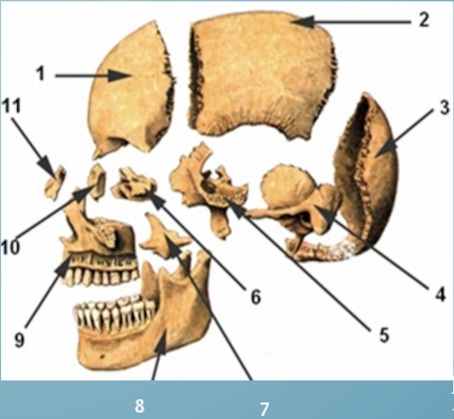 Б – теменная кость;В – скуловая кость;Г – слезная кость;Д – нижняя челюсть;Е – клиновидная кость;Ж – верхняя челюсть;З – лобная кость;И – височная кость;К – носовая кость;Л – решетчатая кость.Медицинская олимпиада школьников 2022-2023Органы человекаСистемы органов1. ГипофизА) Кровеносная система2. АортаБ) Пищеварительная система3. МочеточникиВ) Выделительная система4. Спинной мозгГ) Нервная система5.ЛопаткаД) Эндокринная система6. Двуглавая мышцаЕ) Система опоры и движения7. Прямая кишкаЖ) Дыхательная система8. Трахея9. Надпочечники10. Печень